OBČINA IZOLA – COMUNE DI ISOLA                                             PROPOSTA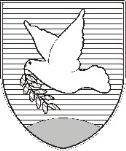 OBČINSKI SVET – CONSIGLIO COMUNALESončno nabrežje 8 – Riva del Sole 86310 Izola – IsolaTel: 05 66 00 100, Fax: 05 66 00 110E-mail: posta.oizola@izola.siWeb: http://www.izola.si/Prot. n.:   011-1/2014Data:     	    In virtù dell'articolo 29 della Legge sulle autonomie locali (Gazzetta Ufficiale della RS nn. 94/07–TUU2, 27/08-Sentenza della CC, 76/08, 79/09, 14/10, 51/10, 84/10-Sentenza della CC, 40/12-Sigla: ZUJF e 14/15- Sigla: ZUUJFO), dell'articolo 46 della Legge sul finanziamento dell'educazione e dell'istruzione (Gazzetta Ufficiale della RS nn. 16/07-TUU5, 36/08, 58/09, 65/09 rett., 20/11 e 46/16), del quarto comma dell'articolo 15 del Decreto sull'istituzione dell'ente pubblico di educazione ed istruzione Asilo »Mavrica« Isola (Bollettino Ufficiale nn. 6/08-TUU, 14/09 e 5/10) e degli articoli 30 e 100 dello Statuto del Comune di Isola (Bollettino Ufficiale nn. 15/99, 17/12 e 6/14), il Consiglio del Comune di Isola, riunitosi il ____ alla sua ____ seduta ordinaria, accoglie il seguente atto diD  E  L  I  B  E  R  A1Si nomina al Consiglio dell'ente pubblico di educazione e istruzione Asilo »Mavrica« Isola quale sostituto membro, rappresentante del fondatore:………………………………………………………….. 2Il mandato del sostituto membro di cui al punto 1 della presente delibera dura fino alla fine del mandato dei rimanenti membri del Consiglio dell'asilo, che termina nel mese di aprile del 2018 ovv. fino alla 1a seduta costitutiva del Consiglio dell'asilo nella sua nuova composizione.3Il presente atto di Delibera ha efficacia immediata.                                                                                                     I l  S i n d a c o                                                                                                 mag. Igor KOLENC